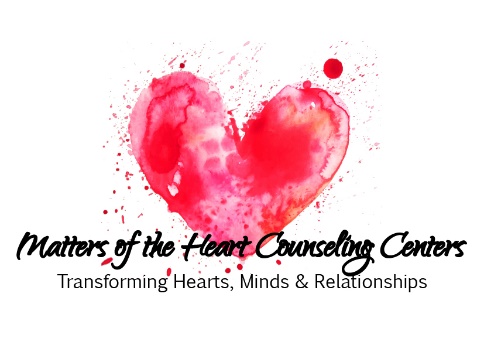 Job DescriptionMatters of the Heart Counseling Centers exists to empower people to embrace their mental wellness. We give clients the tools to heal their spirit, the words to relieve their minds, and the inspiration to open their hearts.We are looking for part-time and full-time licensed LMFT, LCSW, LPCC or Psychologists to join our team and want to work remotely and/or in person who are passionate about providing psychotherapy for individuals, couples, and/or children. For those located in Northern CA, East Bay, office space is also available. We can support a hybrid model. You control your schedule. The ideal candidate will be able to see 5-32 clients per week. You can work as little or as much as you want. We have a partnership with a healthcare provider that provides an endless number of client referrals.Job Duties and Areas of Practice:Performing brief counseling and longer-term counseling with individuals utilizing evidenced-based clinical techniques and strategies, including CBT, DBT, EMDR, Somatic Experiencing, EFT, John Gottman, ect.Implementing crisis intervention as needed for high-risk issues.Exercise cultural sensitivity and competence in addressing the needs of diverse clients.Write clear and concise clinical case notes, documents, and reports.Demonstrate the ability to make independent decisions, exercise sound clinical judgment, multi-task, and set priorities.Adhere to all legal and ethical guidelines of the profession.Engage in healthy self-care practices.Weekly consultation groups (Optional)Our Value Add:You determine the number of clients you see weekly.You determine the days/hours to see clients.Clients are referred based on your preferences (age, sex, diagnosis etc.)Weekly consultation group (Optional)No administrative work (we take care of all of your credentialing, marketing, billing, and insurance work)Direct deposit pay occurs twice monthly for all clients seen in the month. Dedicated support teams for any questions you might haveElectronic health record training and software provided for HIPPA compliant sessions (TherapyNotes)No long-term commitment and no non-compete clause.Provider marketing Branded email & HiPAA compliant virtual platform100% Telehealth remote work environment - No more commute to work, office rental, or added travel expenses.Paid sick time, vacation & healthcare stipend for 20+ per week.About Us:Privately held Corporation.Founded by a clinician in 2018.27 Employees & GrowingMulticultural team of clinicians HQ in Northern California, 4 physical therapy offices95% of our sessions are Virtual.Primarily an insurance-based practice.Our Values:We exist to make a difference in the lives of the people we serve. We respect and honor where people come from and how they show up in the world. We embrace authenticity. We choose to be real, honest and allow our true selves to be seen. We embrace compassion, connection and collaboration. We offer a space that embraces diversity and inclusivity. We have a passion for learning, and we are committed to our personal and professional growth. We know that vulnerability will transform the way we live, love, parent and lead. CompensationJob Types: Full-time or Part-timeSalary: $70.00 per client hourInterested:Email:  Valerie Doyle, CEO    Valerie@MattersoftheHeartCounselingCenters.com510 380-6146Website:   www.MattersoftheHeartCounselingCenters.com